Пояснительная запискаАдресность программы: тип (общеобразовательное, специальное и др.) учебного учреждения и определение класса обучающихся;Рабочая программа учебного курса по искусству для 9 класса разработана на основе Примерной программы среднего (полного) общего образования по искусству (базовый уровень), с учетом требований федерального компонента государственного стандарта (для 6-11 класса), а для 1-5 класса (с учетом требований ФГОС НОО или ООО)объём программы;данная программа рассчитана на 35час.,1час в неделю.Пояснительная запискаНормативные правовые документы, на основе которых разработана рабочая программа:Конституция Российской Федерации от 1993 года (с учетом поправок, внесенных Законами РФ о поправках к Конституции РФ от 30.12.2008 N 6-ФКЗ, от 30.12.2008 N 7-ФКЗ, от 05.02.2014 N 2-ФКЗ, от 21.07.2014 N 11-ФКЗ)Федеральный закон № 273-ФЗ от 01.09.2013 «Об образовании в Российской Федерации» (с изменениями и дополнениями);Фундаментальное ядро содержания общего образования / под ред. В. В. Козлова, А.М. Кондакова. – М.: Просвещение, 2009;Приказ Министерства образования и науки Российской Федерации от 31.03.2014 №253 «Об утверждении Федерального перечня учебников, рекомендуемых к использованию при реализации имеющих государственную аккредитацию образовательных программ начального общего, основного общего, среднего общего образования»;Письмо Министерства образования и науки Российской Федерации от 29.04.2014№ 08-548 «О федеральном перечне учебников» Приказ Министерства образования и науки Российской Федерации от 5 сентября 2013 г. № 1047 «Об утверждении порядка формирования федерального перечня учебников, рекомендуемых к использованию при реализации имеющих государственную аккредитацию образовательных программ начального общего, основного общего, среднего общего образования»; Приказ Министерства образования и науки Российской Федерации от 30.08.2013 г. № 1015 (Зарегистрировано в Минюсте России 01.10.2013 г. № 30067) «Об утверждении порядка организации и осуществления образовательной деятельности по основным общеобразовательным программам образовательным программам начального общего, основного общего и среднего общего образования»;  7. Приказ Министерства образования и науки Российской Федерации от 09 марта 2004 года № 1312 «Федеральный базисный учебный план и примерные учебные планы для общеобразовательных учреждений РФ, реализующих программы общего образования» (в редакции приказов Министерства образования и науки Российской Федерации РФ от 20 августа 2008 г. № 241, от 30 августа 2010 г. № 889, от 03 июня 2011г. № 1994, от 01 февраля 2012 г. №74);8.Приказ Министерства образования и науки Российской Федерации от 17.12.2010 г. № 1897 (Зарегистрирован Минюстом России 01.02.2011 № 19644) «Об утверждении федерального государственного образовательного стандарта основного общего образования»;9.Приказ Министерства образования и науки Российской Федерации от 17.05. 2012 № 413 «Об утверждении федерального государственного образовательного стандарта среднего (полного) общего образования»;11..Постановление Главного государственного санитарного врача Российской Федерации от 19.12.2013 «Об утверждении СанПиН «Санитарно-эпидемиологические требования к условиям и организации обучения в образовательных учреждениях»;Цели и задачи учебного предметаРазвивающие:развитие чувств, эмоций, образно-ассоциативного мышления и художественно-творческих способностей;воспитание художественно-эстетического вкуса; потребности в освоении ценностей мировой культуры;Образовательные:освоение знаний о стилях и направлениях в мировой художественной культуре, их характерных особенностях; о вершинах художественного творчества в отечественной и зарубежной культуре;овладение умением анализировать произведения искусства, оценивать их художественные особенности, высказывать о них собственное суждение;использование приобретенных знаний и умений для расширения кругозора, осознанного формирования собственной культурной среды.изучение шедевров мирового искусства, созданных в различные художественно-исторические эпохи, постижение характерных особенностей мировоззрения и стиля выдающихся художников – творцов;формирование и развитие понятий о художественно – исторической эпохе, стиле и направлении, понимание важнейших закономерностей их смены и развития в исторической, человеческой цивилизации;осознание роли и места Человека в художественной культуре на протяжении её исторического развития, отражение вечных поисков эстетического идеала в лучших произведениях мирового искусства;постижение системы знаний о единстве, многообразии и национальной самобытности культур различных народов мира;освоение различных этапов развития отечественной (русской и национальной) художественной культуры как уникального и самобытного явления, имеющего непреходящее мировое значение;знакомство с классификацией искусств, постижение общих закономерностей создания художественного образа во всех его видах;интерпретация видов искусства с учётом особенностей их художественного языка, создание целостной картины их взаимодействия.Воспитательные цели задачи курса:помочь школьнику выработать прочную и устойчивую потребность общения с произведениями искусства на протяжении всей жизни, находить в них нравственную опору и духовно-ценностные ориентиры;способствовать воспитанию художественного вкуса, развивать умения отличать истинные ценности от подделок и суррогатов массовой культуры;подготовить компетентного читателя, зрителя и слушателя, готового к заинтересованному диалогу с произведением искусства;развитие способностей к художественному творчеству. Самостоятельной практической деятельности в конкретных видах искусства;создание оптимальных условий для живого, эмоционального общения школьников с произведениями искусства на уроках, внеклассных занятиях и краеведческой работе.Характеристика учебного курса, его место в учебном плане;Объем всего курса рассчитан на 35 часа, с разбивкой их по разделам и темам.Часы на курс отводятся за счет федерального (и, или регионального, компонента общеобразовательного учреждения) учебного плана.УМК:«Искусство 8-9 классы» авторов Г.П. Сергеевой, И.Э. Кашековой, Е.Д. Критской. Учебник для общеобразовательных учреждений" – М.: «Просвещение», 2012, ., (электронная версия)Технологии:Технология проектного обученияИнформационные  технологии Технология педагогического общенияУУДВ рамках преподавания курса искусства могут быть освоены и эффективно использованы современные информационно-коммуникационные технологии, технология развития критического и творческого мышления.Используемые педагогические технологии:Формы и методы организации учебной деятельности учащихся в процессе обучения.Предлагается использовать следующие методы организации учебной деятельности:создание проблемной ситуации и поиски решения проблемы на основе учебного материала по теме урока;выполнение самостоятельной работы (с учетом выбранной образовательной траектории);выполнение проектных работ;осуществление текущего опроса учащихся в режиме "голосования";подготовка докладов и рефератов на основе отбора и анализа информации, с использованием дополнительной литературы (справочники и энциклопедии, сетевые ресурсы, электронные библиотеки и т.д.);выступление с докладом; организация дискуссии и участие в дискуссии по итогам выступления.
Основные формы работы:урочная;фронтальная;индивидуальная;парная;групповаянаблюдение, анализ и оценка учебных, учебно-творческих и творческих работ, устный опрос.ДифференцированныйЦели учебного предмета «Искусство»:развитие эмоционально-эстетического восприятия действительности, художественно-творческих способностей учащихся, образного и ассоциативного мышления, фантазии, зрительно-образной памяти, вкуса, художественных потребностей;воспитание культуры восприятия произведений изобразительного, декоративно-прикладного искусства, архитектуры и дизайна, музыки, кино, театра; освоение образного языка этих искусств на основе творческого опыта школьников;формирование устойчивого интереса к искусству, способности воспринимать его исторические и национальные особенности;приобретение знаний об искусстве как способе эмоционально-практического освоения окружающего мира и его преобразования; о выразительных средствах и социальных функциях музыки, литературы, живописи, графики, декоративно-прикладного искусства, скульптуры, дизайна, архитектуры, кино, театра;овладение умениями и навыками разнообразной художественной деятельности; предоставление возможности для творческого самовыражения и самоутверждения, а также психологической разгрузки и релаксации средствами искусства;развитие культурно-познавательной, коммуникативной, социально-эстетической компетентности и опыта эмоционально-ценностного отношения к искусству как социально-культурной форме освоения мира, воздействующей на человека и общество;развитие художественно-творческих способностей учащихся, образного и ассоциативного мышления, фантазии, зрительно-образной памяти, эмоционально-эстетического восприятия действительности;Задачи учебного предмета «Искусство»: актуализация имеющегося у учащихся опыта общения с искусством;культурная адаптация школьников в современном информационном пространстве, наполненном разнообразными явлениями культуры;формирование целостного представления о роли искусства в культурно-историческом процессе развития человечества;углубление художественно-познавательных интересов и развитие интеллектуальных и творческих способностей подростков;воспитание художественного вкуса;приобретение культурно-познавательной, коммуникативной и социально-эстетической компетентности;формирование учений и навыков художественного самообразования.Планируемые результаты освоения учебного предмета в соответствии с требованиями, установленными ФГОС, основной образовательной программой образовательного учреждения:Требования к уровню подготовки:     Изучение искусства и организация учебной, художественно-творческой деятельности в процессе обучения обеспечивает личностное, социальное, познавательное, коммуникативное развитие учащихся. У школьников обогащается эмоционально-духовная сфера, формируются ценностные ориентации, умение решать учебные, художественно-творческие задачи; воспитывается художественный вкус, развиваются воображение, образное и ассоциативное мышление, стремление принимать участие в социально значимой деятельности, в художественных проектах школы, культурных событиях региона и др.В результате освоения содержания курса происходит гармонизация интеллектуального и эмоционального развития личности обучающегося, формируется целостное представление о мире, развивается образное восприятие и через эстетическое переживание и освоение способов творческого самовыражения осуществляется познание и самопознание.Предметными результатами занятий по программе «Искусство» являются:освоение художественных произведений как духовного опыта поколений; понимание значимости искусства, его места и роли в жизни человека; уважение культуры другого народа;знание основных закономерностей искусства» усвоение специфики художественного образа, особенностей средств художественной выразительности, языка разных видов искусства;устойчивый интерес к различным видам учебно-творческой деятельности, художественным традициям своего народа и достижениям мировой культуры;Выпускники основной школы научатся:воспринимать явления художественной культуры разных народов мира, осознавать в ней место отечественного искусства;понимать и интерпретировать художественные образы, ориентироваться в системе нравственных ценностей, представленных в произведениях искусства, делать выводы и умозаключения;описывать явления музыкальной, художественной культуры, используя для этого соответствующую терминологию;структурировать изученный материал и информацию, полученную из других источников; применять умения и навыки в каком-либо виде художественной деятельности; решать творческие проблемы.Метапредметными результатами изучения искусства являются освоенные способы деятельности, применяемые при решении проблем в реальных жизненных ситуациях:сравнение, анализ, обобщение, установление связей и отношений между явлениями культуры;работа с разными источниками информации, стремление к самостоятельному общению с искусством и художественному самообразованию;культурно-познавательная, коммуникативная и социально-эстетическая компетентности.Выпускники научатся:ориентироваться в культурном многообразии окружающей действительности, наблюдать за разнообразными явлениями жизни и искусства в учебной и внеурочной деятельности, различать истинные и ложные ценности;организовывать свою творческую деятельность, определять ее цели и задачи, выбирать и применять на практике способы достижения;мыслить образами, проводить сравнения и обобщения, выделять отдельные свойства и качества целостного явления;воспринимать эстетические ценности, высказывать мнение о достоинствах произведений высокого и массового искусства, видеть ассоциативные связи и осознавать их роль в творческой и исполнительской деятельности;реализовывать творческий потенциала в процессе коллективной (или индивидуальной) художественно-эстетической деятельности при воплощении (создании) художественных образов;аккумулировать, создавать и транслировать ценности искусства и культуры (обогащая свой личный опыт эмоциями и переживаниями, связанными с восприятием, исполнением произведений искусства); чувствовать и понимать свою сопричастность окружающему миру;использовать коммуникативные качества искусства; действовать самостоятельно при индивидуальном исполнении учебных и творческих задач и работать в проектном режиме, взаимодействуя с другими людьми в достижении общих целей; проявлять толерантность в совместной деятельности;участвовать в художественной жизни класса, школы, города и др.; анализировать и оценивать процесс и результаты собственной деятельности и соотносить их с поставленной задачей.Планируемый уровень подготовки учащихся на конец учебного года:Учебная программа предусматривает формирование у учащихся общеучебных умений и навыков, универсальных способов деятельности и ключевых компетенций.Освоение содержания основного общего образования по предмету «Искусство» :формирование у учащихся представлений о художественной картине мира;овладение ими методами наблюдения, сравнения, сопоставления, художественного анализа;обобщение получаемых впечатлений об изучаемых явлениях, событиях художественной жизни страны;расширение и обогащение опыта выполнения учебно-творческих задач и нахождение при этом оригинальных решений, адекватного восприятия устной речи, ее интонационно-образной выразительности, интуитивного и осознанного отклика на образно-эмоциональное содержание произведений искусства;формулирование собственной точки зрения по отношению к изучаемым произведениям искусства, к событиям в художественной жизни страны и мира, подтверждая ее конкретными примерами;приобретение умения и навыков работы с различными источниками информации.Опыт творческой деятельности, приобретаемый на занятиях, способствует:овладению учащимися умениями и навыками контроля и оценки своей деятельности;определению сферы своих личностных предпочтений, интересов и потребностей, склонностей к конкретным видам деятельности;совершенствованию умений координировать свою деятельность с деятельностью учащихся и учителя, оценивать свои возможности в решении творческих задач.Содержание программы 9 класса (35 часов)Раздел 1. Искусство и эпохи. Воздействующая сила искусства (9 часов)Что такое искусство. Виды искусства. Специфические черты искусства. Зарождение искусства. Первобытное искусство. Искусство Древнего мира. Искусство Средневековья. Искусство Нового времени. Изобразительное искусство Выражение общественных идей в художественных образах. Древнерусское искусство. Творчество Феофана Грека. Творчество Андрея Рублева.  Искусство как способ идеологического воздействия на людей. Способность искусства внушать определенный образ мыслей, стиль жизни, изменять ценностные ориентации. Композиция и средства эмоциональной выразительности разных искусств. Синтез искусств в усилении эмоционального воздействия на человека. Знакомство с произведениями разных видов искусства, их оценка с позиции позитивных и/или негативных влияний на чувства и сознание человека (внушающая сила, воздействие на эмоции, манипуляция сознанием, поднятие духа и т.п.). Раздел 2. Искусство предвосхищает будущее (8 часов)Порождающая энергия искусства – пробуждение чувств и сознания, способного к пророчеству. Миф о Кассандре. Использование иносказания, метафоры в различных видах искусства. Предупреждение средствами искусства о социальных опасностях. Предсказания в искусстве. Художественное мышление в авангарде науки. Научный прогресс и искусство. Предвидение сложных коллизий 20-21 веков в творчестве художников, композиторов, писателей авангарда. Предвосхищение будущих открытий в современном искусстве. Постижение художественных образов различных видов искусства, освоение их художественного языка. Оценка произведений с позиции предвосхищения будущего, реальности и вымысла. Анализ явлений современного искусства (изобразительного, музыкального, литературы, кино, театра), в котором есть скрытое пророчество будущего в произведениях современного искусства и обоснование своего мнения.Раздел 3. Дар созидания. Практическая функция (11 часов)Эстетическое формирование искусством окружающей среды. Архитектура: планировка и строительство городов. Специфика изображений в полиграфии. Развитие дизайна и его значение в жизни современного общества. Произведения декоративно-прикладного искусства и дизайна как отражение практических и эстетических потребностей человека. Эстетизация быта. Функции легкой и серьезной музыки в жизни человека. Расширение изобразительных возможностей искусства в фотографии, кино и телевидении. Музыка в кино. Монтажность, «клиповость» современного художественного мышления. Массовые и общедоступные искусства. Изучение особенностей художественных образов различных искусств, их оценка с позиции эстетических и практических функций. Знакомство с формированием окружающей среды архитектурой, монументальной скульптурой, декоративно-прикладным искусством в разные эпохи.Раздел 4. Искусство и открытие мира для себя (7 часов)Вопрос себе как первый шаг к творчеству. Красота творческого озарения. Совместная работа двух типов мышления в разных видах искусства. Творческое воображение на службе науки и искусства - новый взгляд на старые проблемы. Искусство в жизни выдающихся людей. Информационное богатство искусства. Специфика восприятия временных и пространственных искусств. Изучение разнообразных взглядов на роль искусства и творческой деятельности в процессе знакомства с произведениями различных видов искусства. Исследовательский проект «Пушкин – наше все». Воплощение образа поэта и образов его литературных произведений средствами различных видов искусства.Тематический планКалендарно-тематическое планирование2. Методическая литература«Искусство в школе» № 4 1995г., №№1-4 1996г., №2,4,6 1998г., № 2,3 1999г., № 2,3 2000г.Беседы о музыке. Программа для 5-8 классов. Составитель Е.А.Финченко. Владимир, 1995Библиотека учителя музыки. Воспитание музыкой. Сост. Т.Е.Вендрова, И.В.Пигарева. М., Просвещение, 1991Библиотека учителя музыки. Д.Б.Кабалевский. Как рассказывать детям о музыке? М., Просвещение, 1989Библиотека учителя музыки. Из истории музыкального воспитания., сост. О.А.Апраксина. М.,Просвещение, 1990Бурая Л.В.Резервы урока искусства. Старый Оскол, 1995Гуревич Е.Л. «История зарубежной музыки», М., Академия,1999гЗолина Л.В. Уроки музыки с применением информационных технологий. 1-8 классы. Методическое пособие с электронным приложением. М.: Глобус, 2008История мировой культуры. Справочник школьника. Филологическое общество «Слово» АСТ Ключ-С. Центр гуманитарных наук при факультете журналистики МГУ. М.1997.Музыкальная деятельность и музыкально-эстетическая культура. Сборник научных трудов. Владимир, 1990Рапацкая Л.А. Русская художественная культура. М.,Владос, 2006Рябцев Ю.С. Методическое пособие для учителя по курсу «История русской культуры XX-XXI в.в.». М.:Владос, 2002Словарь музыкальных терминовСмолина Е.А. Современный урок музыки. Творческие приемы и задания. Ярославль, Академия развития. 2006.Тельчарова Р.А. Уроки музыкальной культуры. М., Просвещение, 1991. Художественная культура народов России 5-8 классы. Русская художественная 10-11 классы. Программа. М., Просвещение, 2002«Шедевры архитектуры», М.: Вече, 2002Шкарлупина Г.Д. Методика преподавания предметов культурологического цикла. Ростов-на-Дону, 2005ТехнологияОжидаемый результатПрактическое применениеТехнология критического мышленияРазвитие навыков самостоятельной продуктивной деятельности по выработке собственного мнения решения проблемы.-Повышения интереса к процессу обучения и активного восприятия учебного материала; 
- культуры письма: формирования навыков написания текстов различных жанров; 
- информационной грамотности: развития способности к самостоятельной аналитической и оценочной работе с информацией любой сложности; 
- социальной компетентности: формирования коммуникативных навыков и ответственности за знание.- построение кластеров – схем,- составление планов ответа;- чтение с вопросами;- синквейны,- ключевые термины,- опрос.Технология проектного обученияУмение взаимодействовать в команде, распределять роли. Умения конструировать собственные знания, ориентироваться в информационном пространстве. Презентация результатов собственной деятельности.Через создание проектов разного вида: учебные, информационные, исследовательские, творческие, ролевые, игровые.ИКТ – технологииЭкономия времени, наглядность, своевременный индивидуальный и фронтальный контроль усвоениятемы, раздела. Повышение познавательного интереса обучающихся, создание ситуации успешности на уроке.Презентации MS Power Point как лекции, задания, наглядность.Технология интерактивного обучения- Постоянное, активноевзаимодействие всех учащихся.Моделирование жизненных ситуаций, использование ролевых игр, совместное решение проблем через работу в парах, дискуссии, дебаты.Личностные результаты:Метапредметные результаты:Предметные результаты:1) воспитание российской гражданской идентичности: патриотизма, любви и уважения к Отечеству, чувства гордости за свою Родину, прошлое и настоящее многонационального народа России;2)осознание своей принадлежности к малой Родине Крыму, знание культуры своего народа, своего края, основ культурного наследия народов России и человечества;3) усвоение гуманистических, традиционных ценностей многонационального российского общества и других народов мира;4) формирование ответственного отношения к учению, готовности и способности, обучающихся к саморазвитию и самообразованию на основе мотивации к обучению и познанию;5) нравственное сознание и поведение на основе усвоения общечеловеческих правовых и этических норм;6) эстетическое отношение к миру.7) формирование целостного мировоззрения, учитывающего культурное, языковое, духовное многообразие современного мира;8) формирование осознанного, уважительного и доброжелательного отношения к другому человеку, его мнению.1) умение самостоятельно определять цели задачи в учёбе и познавательной деятельности, развивать мотивы и интересы своей познавательной деятельности;2) умение самостоятельно планировать пути достижения целей, в том числе альтернативные;3) умение соотносить свои действия с планируемыми результатами, осуществлять контроль своей деятельности в процессе достижения результата, определять способы действий в рамках предложенных условий и требований, корректировать свои действия в соответствии с изменяющейся ситуацией;4) умение организовывать учебное сотрудничество и совместную деятельность с учителем и сверстниками;5) работать индивидуально и в группе: находить общее решение и разрешать конфликты на основе согласования позиций и учета интересов;6) формулировать, аргументировать и отстаивать свое мнение.1) формирование основ художественной культуры обучающихся как части их общей духовной культуры, как особого способа познания жизни и средства организации общения; 2) развитие эстетического, эмоционально-ценностного видения окружающего мира; 3) развитие наблюдательности, способности к сопереживанию, зрительной памяти, ассоциативного мышления, художественного вкуса и творческого воображения; 4) развитие визуально-пространственного мышления как формы эмоционально-ценностного освоения мира, самовыражения и ориентации в художественном и нравственном пространстве культуры; 5) освоение художественной культуры во всем многообразии ее видов, жанров и стилей как материального выражения духовных ценностей, воплощенных в пространственных формах (фольклорное художественное творчество разных народов, классические произведения отечественного и зарубежного искусства, искусство современности); 6) воспитание уважения к истории культуры своего Отечества, выраженной в архитектуре, изобразительном искусстве, в национальных образах предметно-материальной и пространственной среды, в понимании красоты человека; 7) развитие потребности в общении с произведениями изобразительного искусства, освоение практических умений и навыков восприятия, интерпретации и оценки произведений искусства; формирование активного отношения к традициям художественной культуры как смысловой, эстетической и личностно-значимой ценности; 8) осознание значения искусства и творчества в личной и культурной самоидентификации личности.№ раздела и темНаименование разделов и темУчебные часыПрактическая часть1Искусство и эпохи. Воздействующая сила искусства9Творческие задания2Искусство предвосхищает будущее.7Творческие задания3Дар созидания. Практическая функция.12Творческие задания4Искусство и открытие мира для себя.7Творческие заданияИтого:35 часов№ п/пНаименование разделов и темУчебные часыУчебные часыДата проведенияДата проведенияПрактическая часть: творческие домашние задания№ п/пНаименование разделов и темУчебные часыУчебные часыпланфактПрактическая часть: творческие домашние заданияИскусство и эпохи. Воздействующая сила искусства 8ч.Искусство и эпохи. Воздействующая сила искусства 8ч.Искусство и эпохи. Воздействующая сила искусства 8ч.Искусство и эпохи. Воздействующая сила искусства 8ч.Искусство и эпохи. Воздействующая сила искусства 8ч.Искусство и эпохи. Воздействующая сила искусства 8ч.Искусство и эпохи. Воздействующая сила искусства 8ч.1Искусство и власть.22Зарисовка эпизодов ВОВ.2Искусство и власть.Зарисовка рекламных плакатов.Просмотр мультфильмов с изображением стилизованных животных. Зарисовка героев мультфильмов.3Какими средствами воздействует искусство?22Зарисовка рекламных плакатов.Просмотр мультфильмов с изображением стилизованных животных. Зарисовка героев мультфильмов.4Какими средствами воздействует искусство?Зарисовка рекламных плакатов.Просмотр мультфильмов с изображением стилизованных животных. Зарисовка героев мультфильмов.5Храмовый синтез искусств22Выполнение эскиза Архитектурного строения по выбору6Храмовый синтез искусствВыполнение эскиза Архитектурного строения по выбору7Синтез искусств в театре, кино, на телевидении.22Нарисовать театральную и кино афиши8Синтез искусств в театре, кино, на телевидении.Нарисовать театральную и кино афишиИскусство предвосхищает будущее. 7ч.Искусство предвосхищает будущее. 7ч.Искусство предвосхищает будущее. 7ч.Искусство предвосхищает будущее. 7ч.Искусство предвосхищает будущее. 7ч.Искусство предвосхищает будущее. 7ч.Искусство предвосхищает будущее. 7ч.9Дар предвосхищения. Какие знания дает искусство?22Чтение «Слово о полку Игореве» найти в тексте эпизоды созвучные с оперой «Слово о полку Игореве».10Дар предвосхищения. Какие знания дает искусство?Чтение «Слово о полку Игореве» найти в тексте эпизоды созвучные с оперой «Слово о полку Игореве».11Предсказания в искусстве.11Вспомнить сказки, народные предания, легенды. Написать эссе о каком либо заинтересовавшем явлении искусства (кино, театр, ИЗО, музыка12Художественное мышление в авангарде науки22Просмотр фрагмента фильма «Андрей Рублёв».(режиссёр А.Тарковский, композитор В.Овчинников)Зарисовка картины «Новая планета»13Художественное мышление в авангарде наукиВспомнить произведения писателей о будущем.Зарисовка «Полёт на Луну» (Авангард)14. Художник и ученый22Подготовить информацию художниках-ученых15Художник и ученыйПодготовить информацию художниках-ученых3. Дар созидания. Практическая функция.12ч.3. Дар созидания. Практическая функция.12ч.3. Дар созидания. Практическая функция.12ч.3. Дар созидания. Практическая функция.12ч.3. Дар созидания. Практическая функция.12ч.3. Дар созидания. Практическая функция.12ч.3. Дар созидания. Практическая функция.12ч.16Эстетическое формирование искусством окружающей среды.1Подбор стихов, посвящённых архитектурным достопримечательностям17Архитектура исторического города.2Подбор стихов, посвящённых архитектурным достопримечательностям18Архитектура исторического города.Подбор стихов, посвящённых архитектурным достопримечательностям19Архитектура современного города.1Эскиз - проект ландшафтного дизайна1вариант: Проект детской площадки.2 вариант: дизайн интерьера школьных коридоров, музея, столовой.20Специфика изображений в полиграфии.1Подбор из журналов различных интерьеров.21Развитие дизайна и его значение в жизни современного общества.1Подготовить информацию об истории одного из известных народных промыслов (презентация, альбом, реферат)22Декоративно-прикладное искусство.123Музыка в быту.1Слушание современной, народной, классической музыки.1урок: Составление компьютерной презентации «Классическая музыка в современной обработке».24Массовые, общедоступные искусства.1Слушание современной, народной, классической музыки.1урок: Составление компьютерной презентации «Классическая музыка в современной обработке».25Изобразительная природа кино. Музыка в кино.22 урок: Оформление спортивного праздника, плакаты.Просмотр фрагментов фильма «Летят журавли» (гибель Бориса, бомбёжка, сцена с ребёнком)1 урок: зарисовка афиши к этому фильму.2 урок: просмотр фильма «Гамлет» зарисовка афиши любимого фильма. Конкурс песен из кинофильмов.Слушание Т.Альбинони – Р. Джацотто «Адажио». И просмотр фильма Г.Бардина «Адажио».Сформулировать вопросы на тему «Зло мгновенно в этом мире, неизбывна доброта» Зарисовка  Адажио из мультфильма.26Изобразительная природа кино. Музыка в кино.2 урок: Оформление спортивного праздника, плакаты.Просмотр фрагментов фильма «Летят журавли» (гибель Бориса, бомбёжка, сцена с ребёнком)1 урок: зарисовка афиши к этому фильму.2 урок: просмотр фильма «Гамлет» зарисовка афиши любимого фильма. Конкурс песен из кинофильмов.Слушание Т.Альбинони – Р. Джацотто «Адажио». И просмотр фильма Г.Бардина «Адажио».Сформулировать вопросы на тему «Зло мгновенно в этом мире, неизбывна доброта» Зарисовка  Адажио из мультфильма.27Тайные смыслы образов искусства, или загадки музыкальных хитов.12 урок: Оформление спортивного праздника, плакаты.Просмотр фрагментов фильма «Летят журавли» (гибель Бориса, бомбёжка, сцена с ребёнком)1 урок: зарисовка афиши к этому фильму.2 урок: просмотр фильма «Гамлет» зарисовка афиши любимого фильма. Конкурс песен из кинофильмов.Слушание Т.Альбинони – Р. Джацотто «Адажио». И просмотр фильма Г.Бардина «Адажио».Сформулировать вопросы на тему «Зло мгновенно в этом мире, неизбывна доброта» Зарисовка  Адажио из мультфильма.4. Искусство и открытие мира для себя. 7ч.4. Искусство и открытие мира для себя. 7ч.4. Искусство и открытие мира для себя. 7ч.4. Искусство и открытие мира для себя. 7ч.4. Искусство и открытие мира для себя. 7ч.4. Искусство и открытие мира для себя. 7ч.4. Искусство и открытие мира для себя. 7ч.28Вопрос себе как первый шаг к творчеству.2Просмотр картин известных художников.Декоративная композиция «Прилетели птицы» (использовать перья, цв. бумагу, крупы, яичную шелуху29Вопрос себе как первый шаг к творчеству.Просмотр картин известных художников.Декоративная композиция «Прилетели птицы» (использовать перья, цв. бумагу, крупы, яичную шелуху30Литературные страницы.1Презентации, рефераты и выступления. - «Театр А.С.Пушкина»- «Образы пушкинской прозы и поэзии в книжной иллюстрации»,-«Пушкинские музеи- заповедники, музеи- квартиры, музеи- усадьбы»,-«Мультипликация: образы сказок А.С.Пушкина»,- «Быстрый карандаш» А.С.Пушкина на полях его рукописей»Конкурс песен и стихов по творчеству А.С.Пушкина.31Исследовательский проект «Пушкин – наше все»1Презентации, рефераты и выступления. - «Театр А.С.Пушкина»- «Образы пушкинской прозы и поэзии в книжной иллюстрации»,-«Пушкинские музеи- заповедники, музеи- квартиры, музеи- усадьбы»,-«Мультипликация: образы сказок А.С.Пушкина»,- «Быстрый карандаш» А.С.Пушкина на полях его рукописей»Конкурс песен и стихов по творчеству А.С.Пушкина.32Исследовательский проект «Пушкин – наше все» 1Презентации, рефераты и выступления. - «Театр А.С.Пушкина»- «Образы пушкинской прозы и поэзии в книжной иллюстрации»,-«Пушкинские музеи- заповедники, музеи- квартиры, музеи- усадьбы»,-«Мультипликация: образы сказок А.С.Пушкина»,- «Быстрый карандаш» А.С.Пушкина на полях его рукописей»Конкурс песен и стихов по творчеству А.С.Пушкина.33Исследовательский проект «Пушкин – наше все» Пушкин на картинах художников1Презентации, рефераты и выступления. - «Театр А.С.Пушкина»- «Образы пушкинской прозы и поэзии в книжной иллюстрации»,-«Пушкинские музеи- заповедники, музеи- квартиры, музеи- усадьбы»,-«Мультипликация: образы сказок А.С.Пушкина»,- «Быстрый карандаш» А.С.Пушкина на полях его рукописей»Конкурс песен и стихов по творчеству А.С.Пушкина.34-35Исследовательский проект «Пушкин – наше все» Иллюстрации.1Презентации, рефераты и выступления. - «Театр А.С.Пушкина»- «Образы пушкинской прозы и поэзии в книжной иллюстрации»,-«Пушкинские музеи- заповедники, музеи- квартиры, музеи- усадьбы»,-«Мультипликация: образы сказок А.С.Пушкина»,- «Быстрый карандаш» А.С.Пушкина на полях его рукописей»Конкурс песен и стихов по творчеству А.С.Пушкина.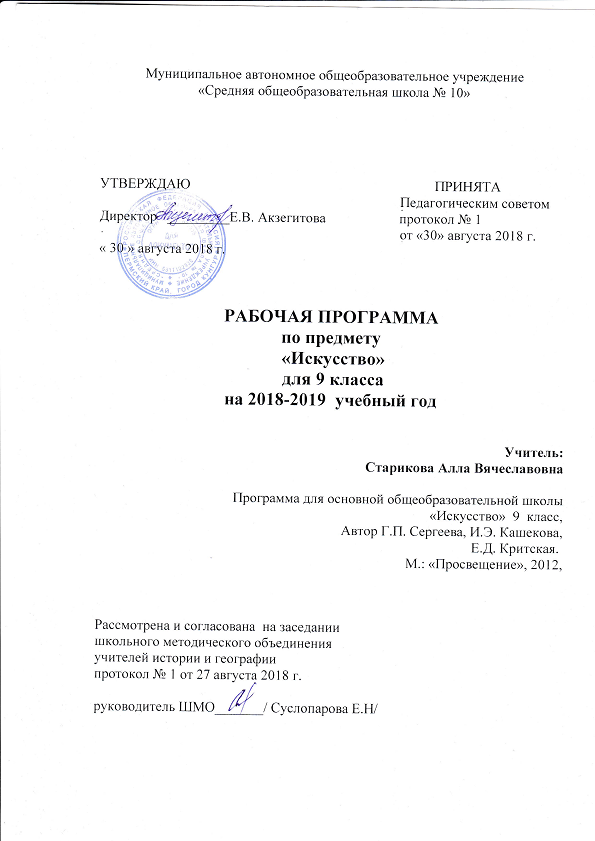 